大庆实验中学实验二部2020级高二下学期4月份月考英语学科试题出题人：孙婧姝 郭洪敏    审题人：王娟 王艳波2021.4.8-2021.4.9第一部分 听力(共两节，满分20分) 第一节听下面5段对话。每段对话后有一个小题，从题中所给的A、B、C三个选项中选出最佳选项，并标在试卷的相应位置。听完每段对话后，你都有10秒钟的时间来回答有关小题和阅读下一小题。每段对话仅读一遍。1. Where is the man’s bike now?A. Under the stairs.				B. At the gate.					C. In the garden.2. What does the man mean?A. He doesn’t like the hotel.							B. They can’t afford to stay at the hotel.C. They do not want to stay at a hotel.3. What time is the woman leaving?A. At 4:30.					 	B. At 4:00.					C. At 3:30.4. What does the man think of Mr. Stone’s lessons?A. Boring.					 	B. Helpful.					C. Unnecessary.5. What is the woman doing?A. Offering advice.				B. Expressing agreement.		C. Asking for help.第二节 （共15小题；每小题1分，满分15分）     听下面6段对话或独白。每段对话或独白后有几个小题，从题中所给的A、B、C三个选项中选出最佳选项，并标在试卷的相应位置。听每段对话或独白前，你将有时间阅读各个小题, 每小题5秒钟；听完后，各小题将给出5秒钟的作答时间。每段对话或独白读两遍。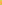 听第6段材料，回答第6、7题。6. What might be the relationship between the two speakers?A. Workmates.					B. Friends.				C. Mother and son.7.What are they talking about?A. The man’s major in college.		B. The man’s favorite subjects.	C. The man’s future job.听第7段材料，回答第8至9题。8. Who is the woman upset about?A. Her boss.					 	B. Her husband.			C. Her friend.9. What is the man’s advice?A. Finishing her job earlier.		B. Leaving the task to others.	C. Asking others for help.听第8段材料，回答第10至11题。10. What happened to the woman?A. She couldn’t cross a busy street.   					B. She got on a wrong taxi.C. She got hurt by a taxi.11. Where are the two speakers?A. In the hospital.				B. In the street.			C. In a police station.听第9段材料，回答第12至14题。12. What does the man want to find out?A. The cost of taking a taxi.		B. The nearest bus stop.		C. How to get to a hotel.13. How many possibilities does the woman suggest?A. 2.							B. 3.						C. 4.14. What is the man’s final decision?A. Checking the schedule.		B. Waiting for another bus.	C. Taking a taxi.听第10段材料，回答第15至17题。15. Where does the conversation most probably take place?A. On a plane.					B. On a train.					C. In a restaurant.16. Why is the man worried?A. This is his first time abroad.	B. He cannot arrive on time.C. He has never seen his grandson.17. When did the man first see Europe?A. Recently.					 B. After his wife’s death.		C. During the Second World War.听第11段材料，回答第18至20题。18. What is the talk mainly about?A. Improving our memory.	  B. Taking care of our health.		C. Collecting information.19. What should we do to remember someone’s name?A. Write it down on a piece of paper.B. Pay more attention to his or her first name.C. Remember his or her last name.20. What does the speaker suggest to us?A. Having a rest for twenty minutes.   					B. Taking some Vitamin B1 and B2.C. Doing sports during the break.第二部分 阅读理解 (共两节，满分40分) 第一节(共15小题，每小题2分，共30分) 阅读下列短文，从每题所给的A、B、C、D四个选项中选出最佳选项。AEvents at the Fleet Science CenterSuperpower DogsJoin an adventure to experience the life-saving superpowers of some of the world’s most amazing dogs on the big screen. No stranger to superheroes himself, Chris Evans narrates(讲述) this inspiring true story about remarkable dogs that save lives.Time: March 2, 2:00 pmPrice: Adult (Age 13-65) $21; Junior (Age 3-12) $18; Senior (Age 65+) $19The Sky TonightEarly show: March 4, 7: 00 pm to 8: 00 pmLate show: March 4, 8: 15 pm to 9: 15 pmJoin us for a tour of the solar system. Journey through the universe with us as we explore a new topic each month.Price: Adult (age 13-65) $19; Junior (Age 3-12) $17; Senior (Age 65+) $18Make-It WorkshopWe invite you to stop by Studio X to try your hand at making. Make-It Workshop activities change monthly and fees vary.Participants can purchase tickets at Studio X on the day of the workshop.Time: March 7, 11: 30 am to 3: 30 pmSuds & ScienceSometimes, the most interesting discussions occur over a beer or a glass of your favorite wine. That’s the concept behind Suds &Science, a monthly event that brings scientists face-to-face with the general public in a neighborhood bar.Location: Thorn Brewing, 3176 Thorn St, San Diego, CA 92104Time: March 8, 6: 30 pm to 8: 00 pmTime: March 8, 6: 30 pm to 8: 00 pmPrice:＄6 at the door. Food & drinks are available for purchase. Please come early to place your orders at the bar, as staff will not be available to take orders during the event.How much should a grandpa aged 70 with a kid aged 3 pay for the film-watching event?A. $35.				B. $36.				C. $37.			D. $38.22. When will the Sky Tonight’s late show end?A. At 8: 00 pm.		B. At 8: 30 pm.		C. At 9: 00 pm	.	D. At 9:15 pm.23. What do we know about the event on March 7? A. It is a hands-on activity.					B. It needs advance reservations. C. It has Chris Evans narrate a story.			D. It includes a tour of the solar system.BLet me explain a bit by telling you where the challenge came from. I have many things in common with my dad, like music taste and sense of humour, but sadly reading isn’t one of them. I can happily spend a whole day curled up with a book but my dad can’t read a book for longer than about 5 minutes. He reads emails, websites and documents for work, but not books. I think that sitting down to read for just 15 minutes a day is a good way to relax. Giving yourself a goal or a challenge is a good way to change a habit or achieve something, so why not try to create a new habit of reading?I know lots of people would rather relax on their computers or in front of the TV. Everyone is different and has their own interests, but I think there are lots of benefits from reading, which screen-based activities (games, films, TV) don’t have.One thing I personally love about reading is being transported to another world. I often forget the time or things that are going on around me! Reading is a great way to switch off before you go to bed, so you can truly relax. I know you can be transported to a different world in a film or a TV show, but I think books do it better. While watching a film, I often talk to my flatmates, send texts, or paint my nails. A book, on the other hand, commands your full attention.Reading gives you the chance to get to know hundreds of new people! It also teaches you to see things from other people’s point of view, and understand other people’s decisions or opinions, With a book, you can hear everything a character is thinking or feeling—you really can be inside someone else’s head!So give it a go! Take 15 minutes when you’re waking up, going to bed, eating lunch, or having a coffee. If you read a lot, why not try 15 minutes of an English book, or pass the challenge on to someone else? Good luck, and happy reading.What can we learn about the author’s father?A. He is kind-hearted    					B. He lacks humor. C. He has a gift for singing. 				D. He doesn’t like readingWhy is the author fond of reading?Because she bears too much pressure.Because it benefits her a lot.Because it’s the best way to kill time.Because she hates to be in front of the TV or computers.What is the difference between reading and watching TV according to the author?Reading needs more attention than watching TV does.Watching TV makes one more relaxed than reading does.Reading can widen people’s interest while watching TV can’t.Watching TV brings one to a different world while reading doesn’t.What’s the best title for the text?Reading helps to relax.   				B. Is reading really challenging?C. The 15 minutes reading challenge.  		D. The gap between my father and me.CMagic is a form of entertainment that is based on pretending to do things that are impossible. The magician is a specially trained actor. He tries to make the audience believe that he has the power to do things which are against the laws of nature.Magic shows are entertaining as long as the audience does not discover how the tricks are done. The magician usually depends on his skill with his hands, on his knowledge of psychology, and, sometimes, on mechanical devices. Since magic performance is intended to trick people, the use of psychology is important. The magician must keep people from noticing all the movements of his hands and from thinking about the secret parts of his equipment. He must also lead the audience to draw false conclusions. The magician’s success depends on the fact that many things seen by the eye are not the things that matter.Two basic magic tricks are making objects seem to appear and making objects seem to disappear. A combination of these two tricks makes for some interesting effects. For example, the magician puts a small ball under one of several cups. The ball then seems to jump from one cup to another or to change colour. What actually happens is that the magician, employing quick hand movements or a mechanical device, hides one ball. While doing this he talks to the audience and waves a brightly coloured cloth with one hand. The audience is too busy watching the cloth and listening to the magician’s words to notice that his other hand is hiding the ball.Another favourite trick is to cut or burn something, and then make it appear whole again. What actually happens is that the magician makes the cut or burned object disappear by quickly hiding it while the audience watches something else. Then he “magically” makes it appear whole again by displaying another object that has not been cut or burned.What is the author’s main purpose in writing the text?A. To promote a magic show.			B. To teach people to be magicians.C. To explain the art of magic.			D. To praise the talents of magicians.29. Which of the following is important for a successful magic trick?A. Moving stage equipment.			B. Directing the audience’s attention.C. Applying high technology.			D. Keeping the performance in secret.30.What does the author focus on in the last two paragraphs?A. Providing examples.				B. Making a summary.C. Drawing comparisons.				D. Explaining a concept.31. What can we infer from the text?A. Mechanical devices are expensive.	B. Most magicians employ assistants.C. It takes practice to perform magic.		D. Small objects are magicians’ favorite.DWhat is the first thing you notice when you walk into a shop? The products displayed at the entrance? Or the soft background music?But have you ever noticed the smell? Unless it is bad, the answer is likely to be no. But while a shop’s scent may not be outstanding compared with sights and sounds, it is certainly there. And it is providing to be an increasing powerful tool in encouraging people to purchase.A brand store has become famous for its distinctive scent which floats through the fairly dark hall and out to the entrance, via scent machines. A smell may be attractive but it may not just be used for freshening air. One sports goods company once reported that when it first introduced scent into its stores, customers’ intention to purchase increased by 80 percent.When it comes to the best shopping streets in Pairs, scent is just as important to a brand’s success as the quality of its window displays and goods on sales. That is mainly because shopping is a very different experience to what it used to be.Some years ago, the focus for brand name shopping was on a few people with sales assistants’ disproving attitude and don’t-touch-what-you-can’t-afford displays. Now the rise of electronic commerce has opened up famous brands to a wider audience. But while e-shops can use sights and sounds, only bricks-and-mortar stores (实体店) can offer a full experience from the minute customers step through the door to the moment they leave. Another brand store seeks to be much more than a shop, but rather a destination. And scent is just one way to achieve this.Now a famous store uses complex man-made smell to make sure that the soft scent of baby powder floats through the kid department, and coconut scent in the swimsuit section. A department store has even opened a new lab, inviting customers on a journey into the store’s windows to smell books, pots and drawers, in search of their perfect scent.32. Why are e-shops mentioned in the passage?A. To introduce the rise of e-commerce.		B. To push stores to use sights and sounds.		C. To urge shop assistants to change their attitude.D. To show the advantages of brick-and-mortar stores.33. What does the underlined word “destination” in Paragraph 5 mean?A. A platform that exhibits goods.			B. A spot where travelers like to stay.C. A place where customers love to go.		D. A target that a store expects to meet.34. According to the passage, what is an increasingly powerful tool in the success of some brand stores?  Friendly assistants. 					B. Unique scents. C. Soft background music. 					D. Attractive window display.35. The main purpose of the passage is to        .A. compare and evaluate  					B. examine and assess   C. argue and discuss						D. inform and explain第二节（共5小题，每小题2分，满分10分）阅读下列短文，从短文后的选项中选出可以填入空白处的最佳选项，选项中有两项为多余选项。Apps (short for applications) are becoming increasingly popular nowadays, and for good reason. They can help you out in just about every area of your life, whether it’s keeping fit, communicating with friends, or even learning a language.  36  Here’s what you should think about before downloading an app for language learning. Learn from diverse sources (not just apps）Any seasoned language learner will tell you that the beauty of mastering a foreign language is the world which it opens up to you. This is a world of diverse sources of information, from newspapers and books to TV, radio, music and even real people. Would you limit yourself to one medium in your native language?  37 Establish your purpose and plan your habitsDo you want to be fluent in weeks or are you in it for the brain training? The good apps are designed to help you fit your studies around your timetable.  38  These apps encourage habit building, because the successful formation of a habit ensures your safe and regular return.Make it social 39  I mean social for real. I owe the speed of progress I made in Italian to the support from Jim, my partner in study time. Find a friend to accompany you. Take an evening class. Borrow a book. Buy a book. Book a week away and attend a language school. Just don’t forget your phone!If I may speak sincerely, the combination of app, language school, evenings out, and a choice book or two proved extremely effective.  40 A. I recommend it.B. Remember that an app is just a tool.C. No, I don’t mean posting your progress online.D. I encourage you to use apps as often as you can.E. Probably not, so why do so in your new language?F. The best apps adapt themselves based upon your behavior.G. However, you need to know how to use them properly to really benefit.第三部分  英语知识运用 (共三节，满分55分)第一节 (共20小题；每小题1.5分，满分30分)阅读下面短文，从每题所给的A、B、C、D四个选项中选出可以填入空白处的最佳选项。For most people, having things stolen feels like an offence. Robbie Pruitt admitted that he got  41   when he discovered the theft of his mountain bike last September. But soon enough, his  42   took a turn. After letting go of his anger and frustration, he found himself on a road to sympathy  43 .For Pruitt, a keen bicyclist, the first thing to do was  44  his stolen bike. But when he went bike shopping, he found few available, which got him thinking: What if the   45  of bikes was COVID-19 related, and what if the person who’d taken his bike really needed  46  to get to work?With that thought in mind, Pruitt   47  a plan and posted it on the community website. He  48  to fix bikes free of charge for anyone who needed it. He also asked for unwanted bikes, which he would repair-again  49  . And then he would donate them to folks who could truly use them but didn’t have the  50  to buy one. The day the post went live, Pruitt received thirty  51   bicycles. Then came more than 500 52  for detailed information. By the end of 2020, Pruitt had repaired more than 140 for donation or to be   53   to their owners.Pruitt tries to give his donations to families that are   54   struggling.   55  simply satisfying a material need, he has provided an opportunity for kids in his neighborhood to learn how to fix their own bikes.In addition to   56   skills, Pruitt’s lessons teach teamwork, encourage self-worth, and promote feelings of community.   57  , the kids have obtained a sense of accomplishment.“It’s a really great   58   for kids,” said a neighbor in an interview with the local newspaper. “Pruitt is certainly providing a  59  , but it’s not just the bikes. It’s the relationships in the community. It’s the   60   he can make on people.”A. amazed			B. upset 				C. desperate			D. frightenedA. emotions			B. career  			C. opinions			D. routeA. ever				B. together			C. instead				D. yetA. ride				B. lock				C. polish				D. replaceA. lack				B. variety				C. increase			D. qualityA. instruction			B. qualification		C. transportation		D. permissionA. came up with		B. stuck to			C. gave up			D. broke away fromA. declined			B. refused			C. hesitated			D. offeredA. by accident			B. in advance			C. for free			D. in orderA. profit				B. budget				C. courage			D. approachA. shared				B. used				C. fancy				D. modernA. enquiries			B. advertisements		C. notices				D. announcementsA. exported			B. swapped			C. distributed			D. returnedA. hardly				B. slightly			C. truly				D. instantlyA. Without 			B. Beyond			C. Upon				D. AmongA. practical			B. commercial			C. controversial		D. socialA. Otherwise			B. However			C. Somehow			D. MeanwhileA. motivation			B. consensus			C. friction			D. experienceA. competition			B. service				C. ceremony			D. suggestionA. compromise			B. impression			C. influence			D. progress第二节 (共10小题；每小题1分，满分10分)从各题所给的四个选项(A、B、C、D)中，选出可以填入空白处的最佳选项。61. You rather than I ______ going to go camping.   A. will be				B. am				C. is 				D. are62. It was said that Dr. Barnard had developed a new heart surgery ______.  A. technique			B. talent				C. quality				D. ability63. While we were waiting for the bus, he took out the daily newspapers and ______ them to us to kill time.    	A. accomplished		B. distributed			C. accumulated		D. attained64. The manager has a ______ schedule this month, so he can’t make it to this meeting.A. flexible　　　　　	B. firm				C. tight 				D. close65. My life has been ______ with many milestones and accomplishments of which I am proud.   A. frustrated			B. blessed			C. depressed			D. satisfied66. Because of his failure to keep his promise, he was supported by only a ______ of voters.   A. variety 				B. diversity 			C. property 			D. minority67. When he got the news that his son was drowned, his heart was ______.A. beaten	 			B. broken				C. sunk				D. lostWith digital cameras, people don’t have to ______ films any more.A. appear				B. develop			C. touch				D. fasten69. Let’s try and see if we can find a way to ______ these financial issues.A. attempt				B. settle				C. suffer				D. account70. Many scientists feel that the current climate changes ______ from the heavy pollution.A. arise				B. arouse				C. rise				D. raise第三节 (共10小题；每小题1.5分，满分15分)阅读下面材料，在空白处填入适当的内容(1个单词)或括号内单词的正确形式。 After   71   (select) to be on behalf of our high school in a huge, citywide festival, I knew that I would have to give a speech before hundreds of people. In spite of my   72   (anxious), I decided to take on this challenge and overcome my fear of public speaking.I stood on stage in my white dress with seven hundred pairs of eye   73   (stare) at me. Some people were watching quietly, while others were laughing. Little   74   they know that as I stood there looking confident, my heart was beating   75   a drum.At the beginning of my speech, the nervousness which showed in my voice was easy   76   (notice). However, as the crowd quieted down,   77   sense of confidence began to build in me,   78   relieved my muscles and rapid breathing. This showed that the weeks I had spent   79   (practise) before my bedroom mirror was paying off. At the end of the speech, I took a bow, realizing that inside of me, there was a girl   80   (strong) than her fear.第四部分 写作 (共两节，满分35分)短文改错 (共10小题；每小题1分，满分10分) 假定英语课上，老师要求同桌之间交换修改作文，请你修改你同桌写的以下作文。作文中共有10处错误，每句中最多有两处。错误涉及一个单词的增加、删除或修改。增加：在缺词处加一个漏词符号 (∧)，并在其下面写出该加的词。删除：把多余的词用斜线 (＼) 划掉。修改：在错的词下面画一横线，并在该词下面写出修改后的词。注意：1．每处错误及其修改均仅限一词。   	  2．只允许修改10处，多者 (从第11处起) 不计分。In my childhood, my parents sent me to learn Chinese handwriting, believe that it could benefit me great. However, thing were quite opposite to their expectations. Not only did I get boring with hours of practice and I doubted the value of it. But my experience proved that practicing handwriting was both essential and benefit. When I entered into high school, handwriting became a fantastic way for me to relax. It was at that time which I realized how important it was to master a certain skill. Don’t refuse learn a skill because you will find it helpful late.第二节 书面表达 (满分25分)假定你是李华，最近获悉你的美国网友Peter家乡受到飓风(hurricane)侵袭，损失惨重。请你用英语给Peter写一封慰问信。信的内容包括：1. 得知情况及感受；2. 表达安慰和鼓励；3. 打算提供的帮助。注意：	1. 词数100左右；2. 可以适当增加细节，以使行文连贯.Dear Peter，________________________________________________________________________________Yours,Li Hua大庆实验中学实验二部4月月考答案听    力	1-5 ABCBA   	6-10 BCABC   	11-15 BCACA   	16-20 CCABB阅读理解 	21-23 CDA     	24-27 DBAC  	28-31 CBAC   	32-35 DCBD    				36-40 GEFCA完形填空	41-45 BACDA 	46-50 CADCB 	51-55 BADCB 	56-60 ADDBC单项选择    61-65 DABCB	66-70 DBBBA语法填空  	71. being selected	72. anxiety		73. staring	74. did		75. like          	76. to notice		77. a				78. which		79. practising	80. stronger短文改错	1. believe→believing2. great→greatly3. thing→things4. boring→bored5. and→but6. benefit→beneficial7. 去掉entered后的into8. which→that9. 添加to10. late→later书面表达Dear Peter,I’m awfully sorry to hear that a horrible and severe hurricane unexpectedly hit your hometown and caused a great loss. Shocked to learn the terrible news, I feel upset about your suffering.Though sorrowful, you have to be tough to stand up to any bad conditions. I think you, as a strong-willed person, can get through this difficult period. You will definitely gather all your courage to face and handle the mess that the hurricane brought about.Thinking about your present situation, I feel sincere pity for you, and I’ll be there for you whenever you need any help! If necessary, I will call on my classmates to make a donation to you to help you go through the difficultly.Never give up hope and be strong! Longing for good news from you!Yours Sincerely,Li Hua